Anno Scolastico 2019/2020CLASSE   1a BDOCENTE: Matteo Giuseppe SignorelloProgramma svolto di INFORMATICAContenuti trattati1a UNITA’ DI APPRENDIMENTO: Informatica e ComputerImpiego del computer nella vita quotidiana.Professioni legate al mondo dell’informatica.Hardware e software.Il case e la scheda madre.La CPU.Memoria RAM, ROM e Cache.I bus.Le memorie di massa.Le periferiche di input e di output.Collegare le periferiche al computer.2a UNITA’ DI APPRENDIMENTO: Il Sistema OperativoL’avvio del computerIl desktopIl menu StartLa barra delle applicazioniIl sistema di archiviazioneTipi e attributi dei fileRicerca di file e cartelleIl pannello di controlloPersonalizzazione del desktopIntroduzione ai sistemi operativi open source : Linux3a UNITA’ DI APPRENDIMENTO: L’informazione e la sua codificaDati e informazioniI sistemi di numerazione posizionaliI sistemi di numerazione binario e decimaleConversione da binario e decimale e viceversaOperazioni con i numeri binariLa codifica delle informazioni alfanumericheLa codifica delle immaginiLa codifica del suonoLa fruizione dell’audio4a UNITA’ DI APPRENDIMENTO: Le reti informatiche – navigazione e ricercheLe reti informaticheLe reti di computerI principali tipi di rete e le loro topologieManciano, 07/06/2020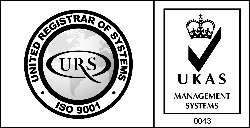 CERTIFICAZIONEAGENZIA FORMATIVA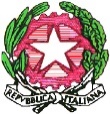 ISTITUTO STATALE D’ISTRUZIONE SUPERIORE “R. DEL ROSSO - G. DA VERRAZZANO” (GRIS00900X)Via Panoramica, 81 - 58019 - Porto S. Stefano (GR)Telefono +39 0564 812490 - Fax +39 0564 814175 
C.F. 82002910535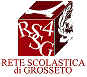 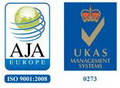 CERTIFICAZIONE ISTITUTO NAUTICOSito web: www.daverrazzano.it    e-mail: gris00900x@istruzione.it - segreteria@daverrazzano.it  Posta elettronica certificata:  segreteria@pec.daverrazzano.it - gris00900x@pec.istruzione.itistituto TECNICO ECONOMICOALBINIASito web: www.daverrazzano.it    e-mail: gris00900x@istruzione.it - segreteria@daverrazzano.it  Posta elettronica certificata:  segreteria@pec.daverrazzano.it - gris00900x@pec.istruzione.itistituto TECNICO ECONOMICOALBINIASito web: www.daverrazzano.it    e-mail: gris00900x@istruzione.it - segreteria@daverrazzano.it  Posta elettronica certificata:  segreteria@pec.daverrazzano.it - gris00900x@pec.istruzione.itistituto TECNICO ECONOMICOALBINIAIl DocenteMatteo Giuseppe Signorello